OBIECTIVUL:  CONTRACT VJ – CL - 03 - DECEMBRIE 2012REABILITAREA  STAŢIEI  DE  TRATARE  A  APEI  JIEŢ  ŞI  SISTEMELE  DE  CLORINARE  PENTRU  LOCALITAŢILE  LUPENI,  VULCAN  ŞI  ANINOASAOBIECTIVUL:  CONTRACT VJ – CL - 02 – DECEMBRIE  2012 REABILITAREA  STAŢIEI  DE  TRATARE  A  APEI  VALEA  DE  PEŞTI  ŞI  A  CAPTĂRII  LAZĂRU,  VALEA  JIULUI  OBIECTIVUL :  CONTRACT VJ – CL - 01 - DECEMBRIE  2012EXTINDEREA  STAŢIEI  DE  EPURARE  A  APEI  UZATE  DANUTONI,  VALEA  JIULUIOB. 01 DECANTOR  LAMELAR  - JIETOB. 01 DECANTOR  LAMELAR  - JIET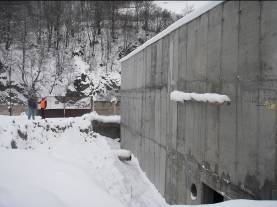 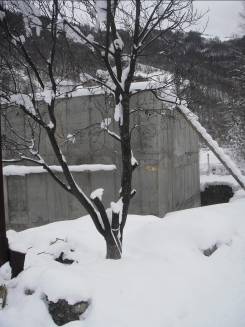 OB. 02  CONCENTRATOR  DE  NAMOL  -  JIETOB. 02  CONCENTRATOR  DE  NAMOL  -  JIET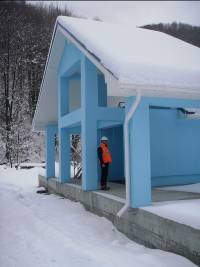 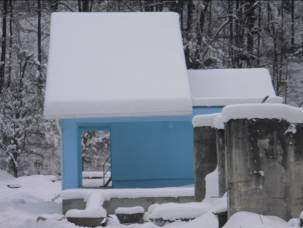 OB. 03  CLADIRE  ADMINISTRATIVA  SI  STATIE  DE  FILTREOB. 03  CLADIRE  ADMINISTRATIVA  SI  STATIE  DE  FILTRE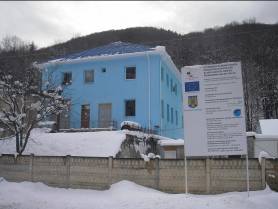 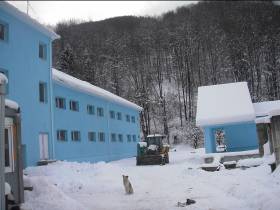 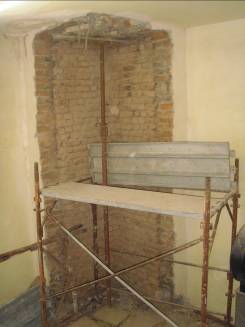 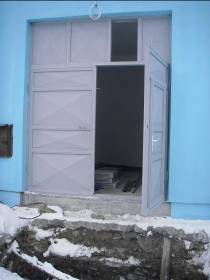 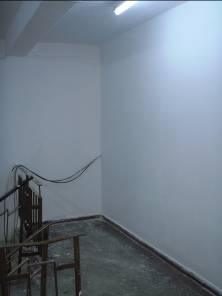 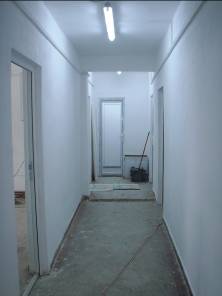 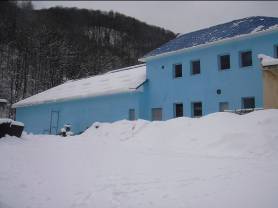 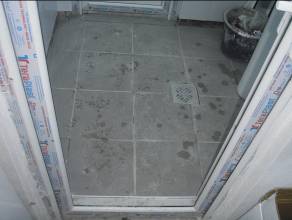 STATIE  CLORINARE  VULCANSTATIE  CLORINARE  VULCAN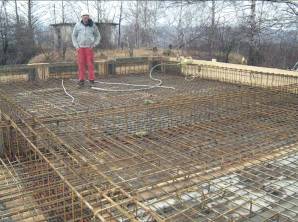 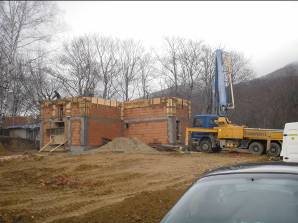 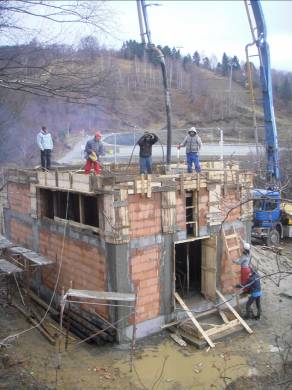 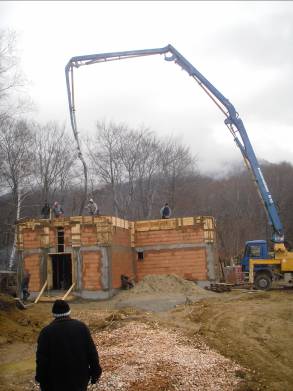 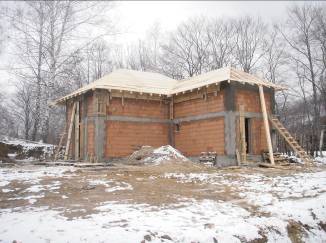 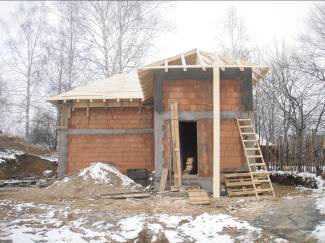 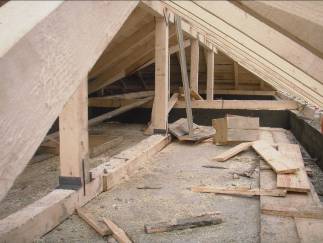 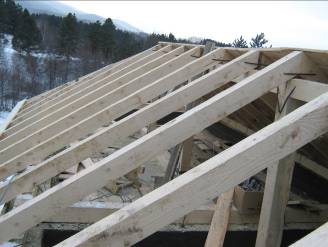 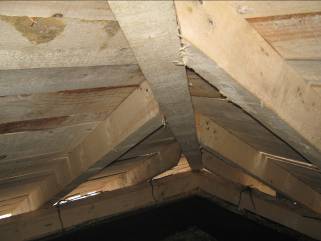 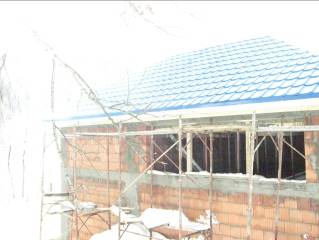 OB. 03  Decantor  lamelarOB. 03  Decantor  lamelar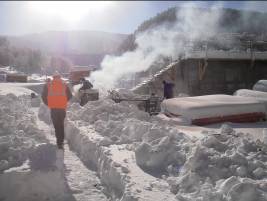 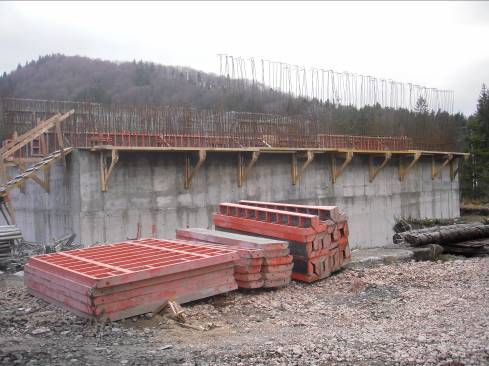 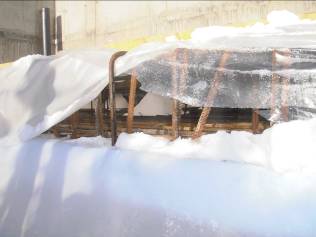 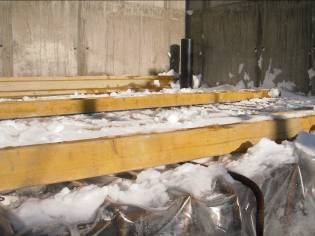 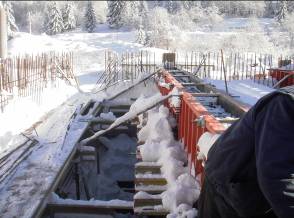 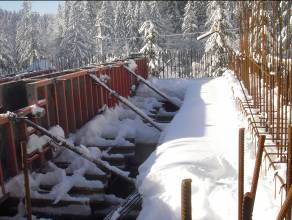 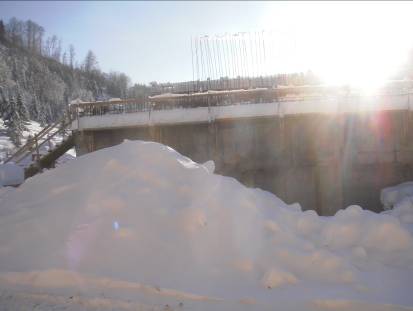 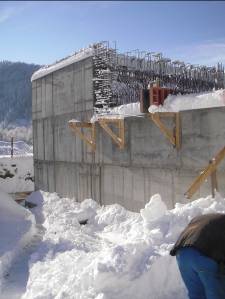 OB. 09  Bazin  tampon  namol  ingrosatOB. 09  Bazin  tampon  namol  ingrosat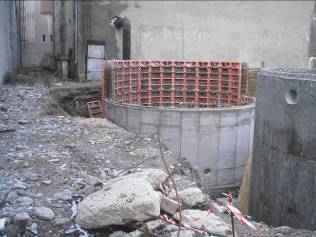 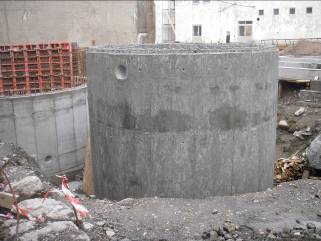 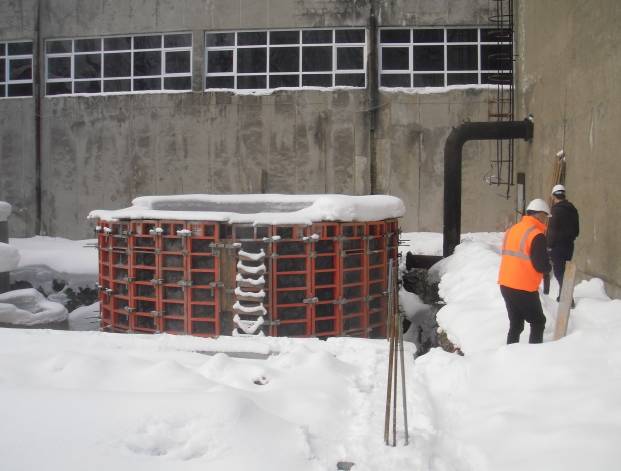 OB. 10  Concentrator  namol OB. 10  Concentrator  namol 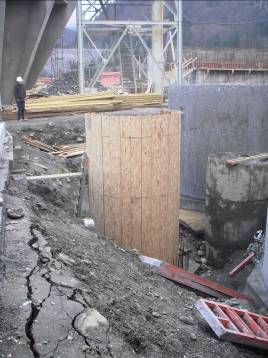 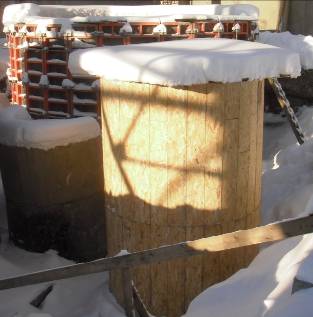 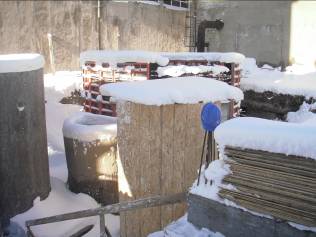 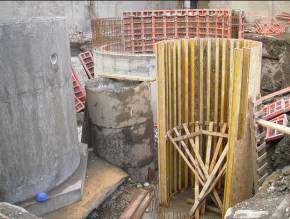  OB. 11  Deshidratare  namol  si  depozitare  intermediara  namol  OB. 11  Deshidratare  namol  si  depozitare  intermediara  namol 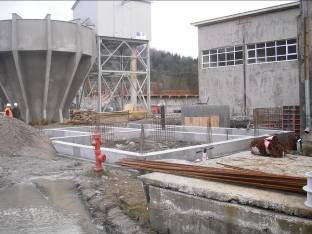 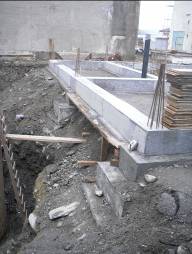 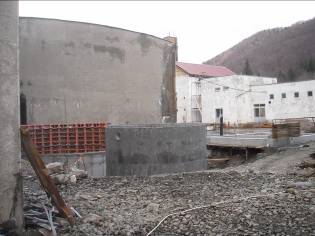 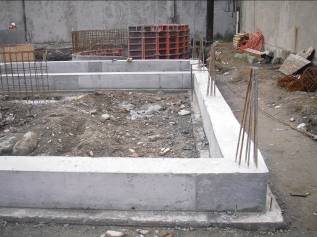 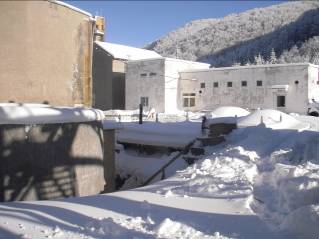 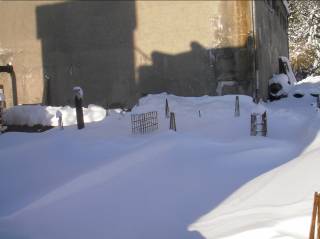 OB. 04 – 06  Statie  de  filtreOB. 04 – 06  Statie  de  filtre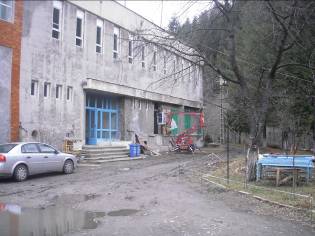 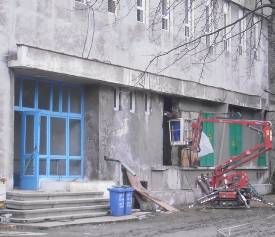 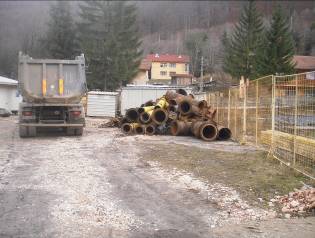 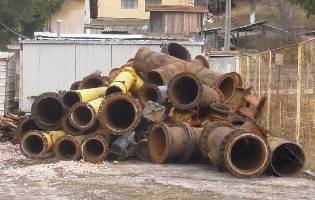 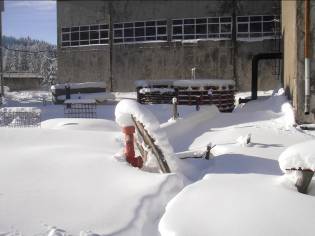 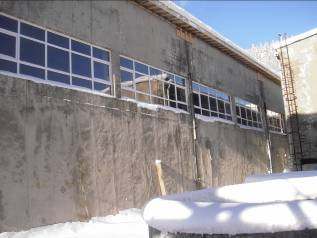 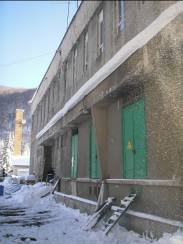 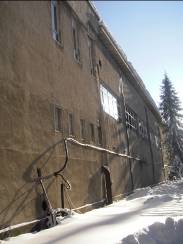 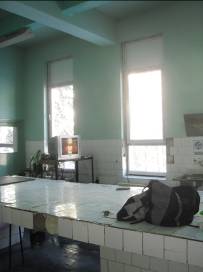 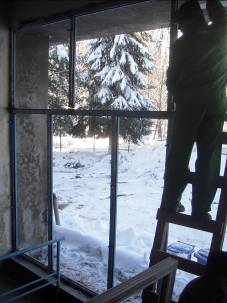 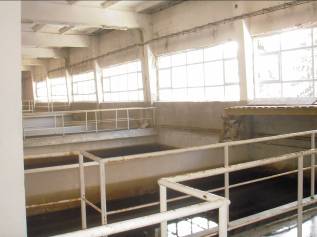 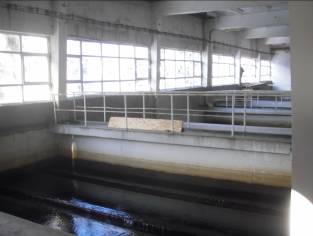 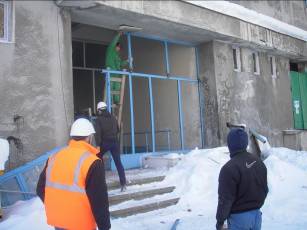 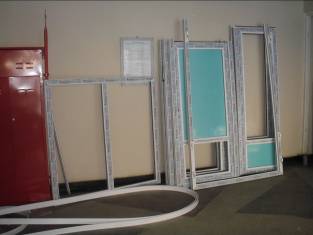 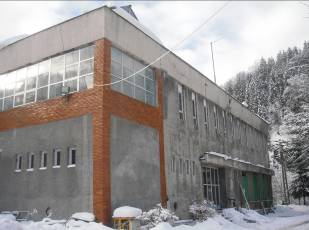 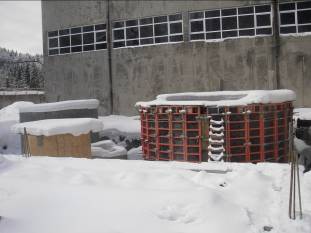 OB. 07  Clorinare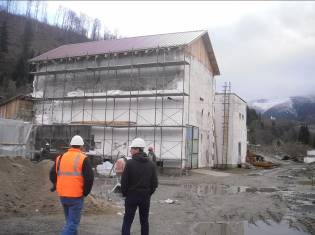 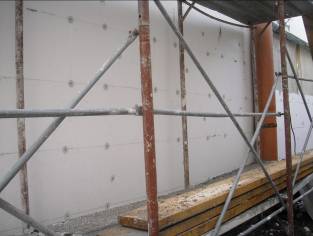 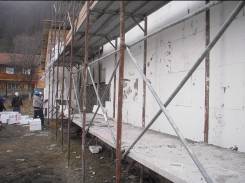 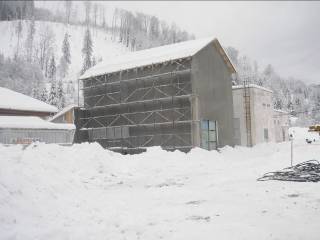 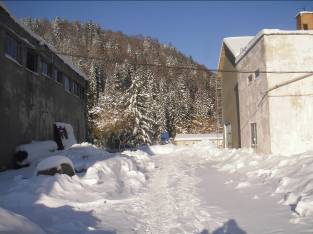 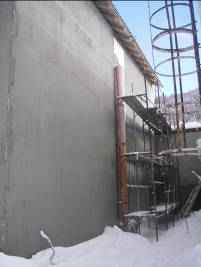 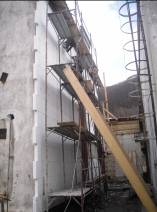 OB. 21  DECANTOR  PRIMAROB. 21  DECANTOR  PRIMAR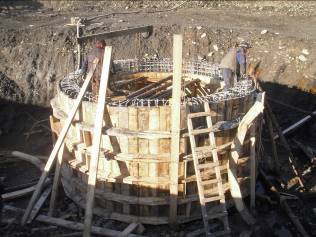 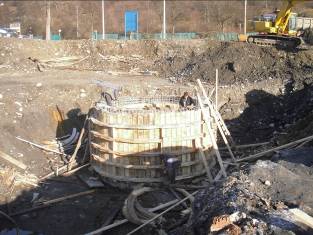 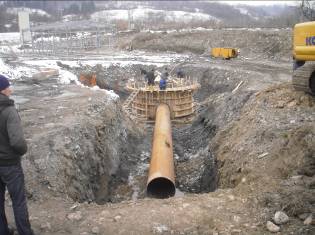 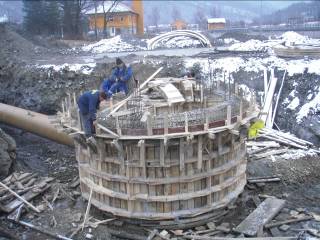 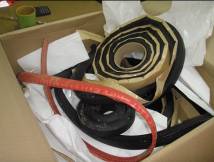 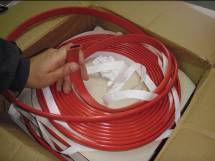 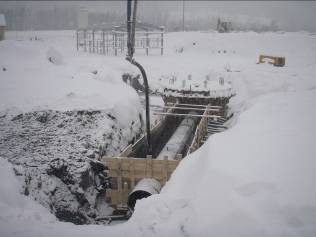 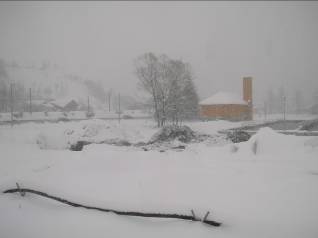 OB. 23  STATIE  DE  INGROSARE  MECANICA  A  NAMOLULUI  IN  EXCES  OB. 23  STATIE  DE  INGROSARE  MECANICA  A  NAMOLULUI  IN  EXCES  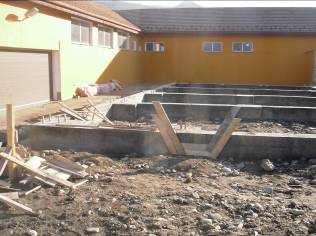 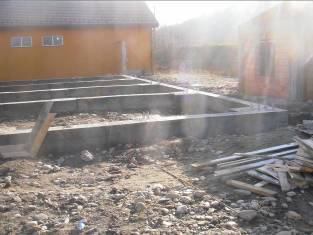 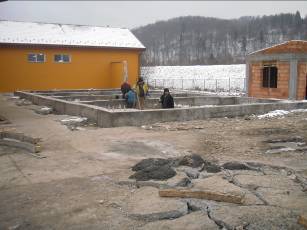 OB. 23 A - CAMERA  ELECTRICA  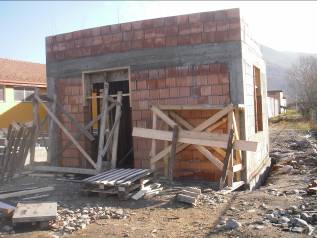 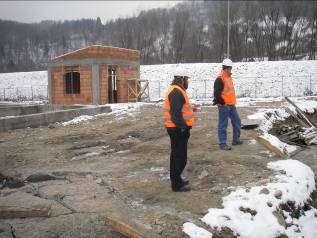 OB. 25  DEPOZIT  INTERMEDIAR  DE  NAMOLOB. 25  DEPOZIT  INTERMEDIAR  DE  NAMOL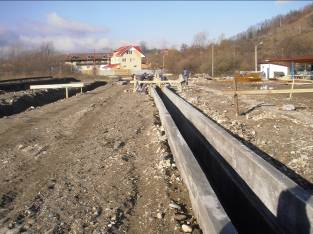 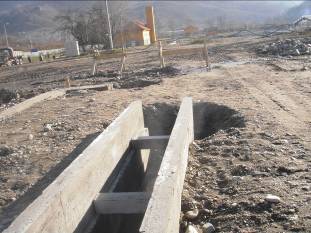 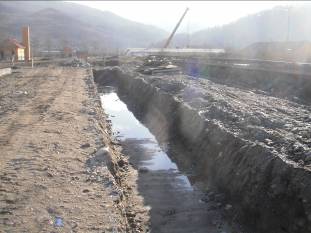 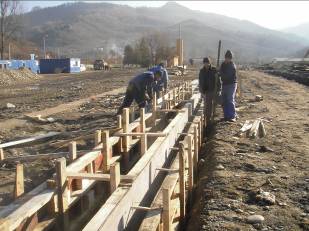 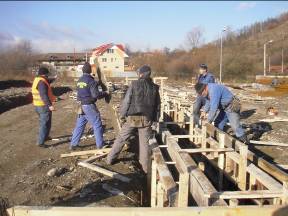 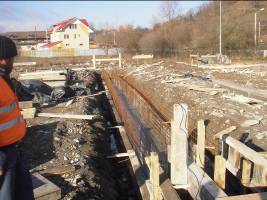 OB. 29  CENTRALA  TERMICA  SI  GRUP  COGENERAREOB. 29  CENTRALA  TERMICA  SI  GRUP  COGENERARE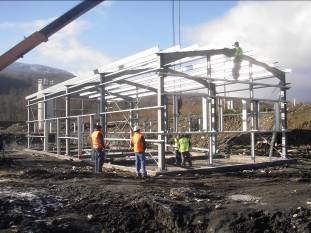 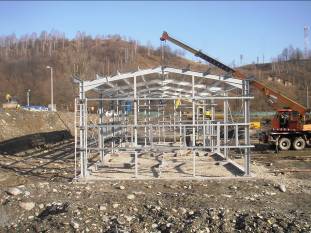 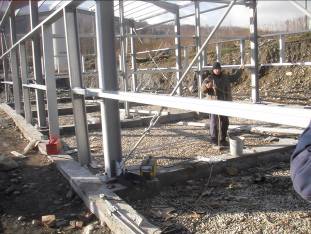 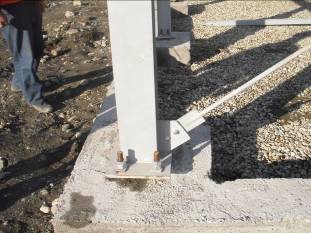 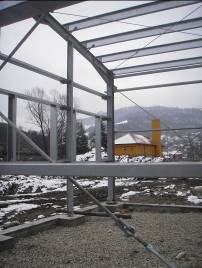 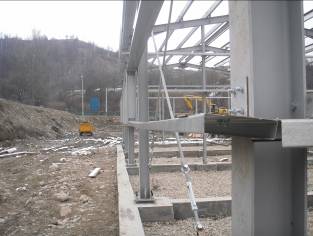 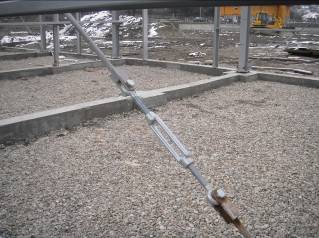 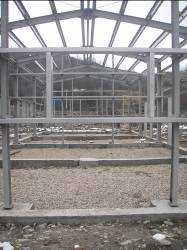 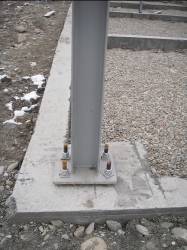 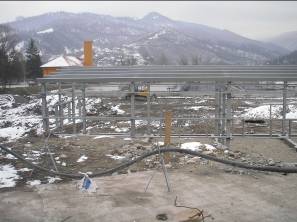 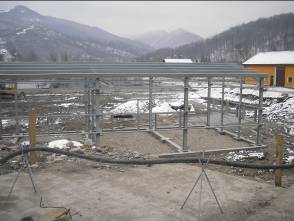 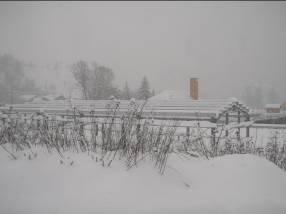 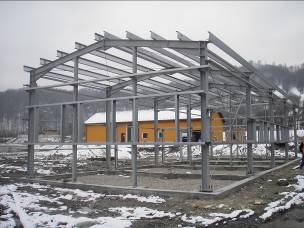 OB. 35 S  BAZIN  TAMPON  SUPERNATANT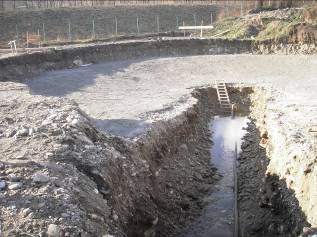 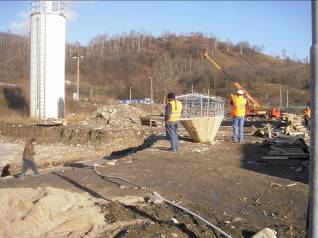 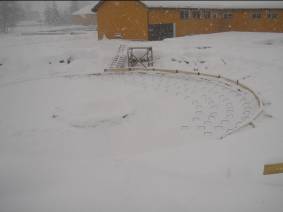 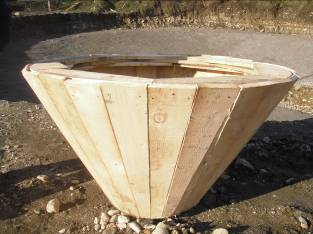 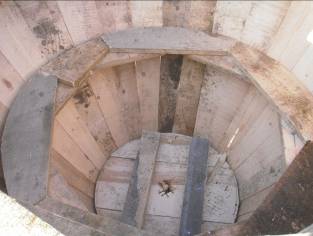 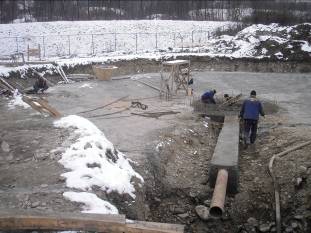 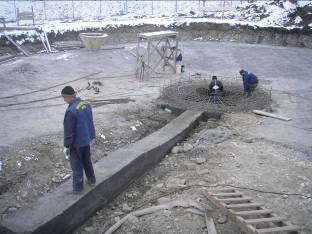 